17. Communication in business (b)Identify the following ways of communicating in a business context. The words begin with l, e, t, p, m, s and w.For each of the following state and justify the most appropriate way of communicating.Identify the following forms of digital communication.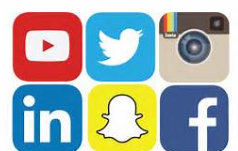 Explain how a small business could use any 1 of these to raise awareness of the business.______________________________________________________________________________________________________________________________________________________________________________________________________________________________________________________ScenarioMethodJustificationReceptionist to tell a manager that their visitor has arrivedInform customers of a one day promotional offerProvide details of a staff social eventTell a customer their order has been dispatched